Statistička obrada temperature zraka i usporedba podataka škola Virovitica i Virje za razdoblje od 1.1 2014. do 31.12.2018.Statistical analysis of air temperature and comparison of data from Virovitica and Virje for the period 1.1.2014 to 31.12.2018.Students: Marta Leda Kalaš, Martina Sabo, Dora Lakota KovačMentors: Marina Nemet, mag.ing.cheming., Ivan Fadljević, prof. fizike i teh. kulture s informatikomOŠ Vladimir Nazor ViroviticaSažetakCilj istraživanja je bio usporediti izmjerene temperature zraka u Virju i Virovitici. Zanimalo nas je razlikuju li se srednje dnevne, srednje mjesečne i srednje godišnje temperature kao i srednje minimalne i maksimalne mjesečne i godišnje temperature. Podudaraju li se apsolutne minimalne i maksimalne godišnje temperature kao i broj toplih, vrućih, hladnih i studenih dana. Koristili smo podatke GLOBE postaja za razdoblje 1.1 2014. do 31.12.2018. te ih kontrolirali sa podatcima Državnog hidrometeorološkog zavoda. Pretpostavka je da će apsolutne razlike u temperaturama biti u rasponu do najviše 5°C, a iz obrade podataka vidljivo je da su apsolutne  razlike u granicama od 5°C čime smo potvrdili našu hipotezu.SummaryThe aim of the research was to compare measured temperatures in Virje and Virovitica. We were interested in differences between mean daily, mean monthly and mean annual temperatures as well as mean maximum and minimal monthly and annual temperatures.We wanted to find out is there a correspondence between absolute minimal and maximum annual temperature as well as between the number of warm, hot, cold and freezing days. We have used the data of GLOBE stations for the period between 1 January 2014 to 31 December 2018 and controlled them with the data of a Croatian Meteorological and Hydrological Service. The hypothesis is that absolute differences in temperatures will range up to 5 °C and according to the data processing it is obvious that the differences are in the range of up to 5 °C which confirms our hypothesis.Istraživačka pitanja / HipotezeObzirom da se dvije škole (Virje i Virovitica) nalaze u istom klimatskom području (umjereno topla kontinentalna klima), a zračna udaljenost iznosi 40 km za istraživanje smo uzeli period 2014. - 2018. godine te smo postavili sljedeća pitanja:Razlikuju li se trenutne i srednje dnevne temperature zraka na našim GLOBE postajama u Virovitici i Virju?Razlikuju li se srednje dnevne mjesečne i godišnje temperature zraka na našim GLOBE postajama u Virovitici i Virju?Razlikuju li se srednje minimalne i maksimalne mjesečne i godišnje temperature zraka na našim GLOBE postajama u Virovitici i Virju?Razlikuju li se apsolutne godišnje maksimalne i minimalne temperature zraka na našim GLOBE postajama u Virovitici i Virju?Podudara li se broj toplih, vrućih, hladnih i studenih dana u Virovitici i Virju?Naša hipoteza je: Srednje dnevne mjesečne i srednje dnevne godišnje, te srednje minimalne mjesečne i godišnje i srednje maksimalne mjesečne i godišnje temperature zraka, te apsolutne godišnje maksimalne i minimalne temperature zraka najviše će se razlikovati za 5°C na našim GLOBE postajama u Virovitici i Virju?Na temperaturu zraka utječe nadmorska visina, lokalne prilike na mjernom mjestu kao što su blizina zgrada, prometnica, prirodne površine. U tablici 2 prikazan je geografski smještaj škola i slika pozicija s web stranica google maps. Iz satelitske snimke vidljivo je da se OŠ Vladimir Nazor Virovitica nalazi u centru grada i okružena je prometnicom i drugim zgradama dok je  OŠ prof. Franje Viktora Šignjara Virje okružena otvorenim prostorom (nogometno igralište, oranice). Zbog ovih okolnosti uzeli smo razliku od 5°C. .Metode istraživanjaU radu su korišteni GLOBE protokoli za atmosferska mjerenja temperature zraka (trenutna, minimalna i maksimalna). Da bismo odgovorili na sva naša postavljena pitanja koristili smo podatke GLOBE postaja za razdoblje 1.1 2014. do 31.12.2018. Obje škole vrše svakodnevna mjerenja. Jedno mjerenje podrazumijeva očitanje trenutne, minimalne i maksimalne temperature zraka. U tablici 1. prikazani su podaci o broju izvršenih mjerenja po danima u razdoblju od 1.1.2014. do 31.12.2018.. Iako obje škole imaju više od 90% mjerenja za usporedbu su uzeti samo dani za koje obje škole imaju mjerenja što je smanjilo broj na 1590 što iznosi 87% .  Podaci su preuzeti iz baze podataka kao .csv datoteke i bilo ih je potrebno pretvoriti u čitljivu excel tablicu (.xlsx datoteku). Za kontrolu podataka koristili smo podatke Državnog hidrometeorološkog zavoda za mjesta Đurđevac (kontrola za OŠ prof. Franje Viktora Šignjara Virje) i Virovitica (kontrola za OŠ Vladimir Nazor Virovitica).Tablica 1. Broj izvršenih mjerenja na GLOBE postajama OŠ prof. Franje Viktora Šignjara Virje i OŠ Vladimir Nazor Virovitica u razdoblju od 1.1.2014. do 31.12.2018Table 1. Number of measurements at GLOBE stations of Primary school prof. Franjo Viktor Šignjar, Virje and Primary school Vladimir Nazor, Virovitica  in the period from 1st January 2014 to 31st December 2018Tablica 2. Geografski smještaj OŠ prof. Franje Viktora Šignjara Virje iOŠ Vladimir Nazor ViroviticaTable 2. Geographical position of Primary school prof. Franjo Viktor Šignjar, Virje and Primary school Vladimir Nazor, ViroviticaPrikaz i analiza podatakaPrikupljene podatke prikazali smo tablično i grafički po mjesecima te  ih međusobno usporedili. Za obradu podataka koristili smo program Excel.Iz izmjerenih podataka izračunali smo za GLOBE postaje u Virju i Virovitici :Srednje dnevne temperature zraka (formula T sredD = (T max + T min)  / 2)Srednje dnevne mjesečne temperature zraka (funkcija AVERAGE)Srednje dnevne godišnje temperature zraka  (funkcija AVERAGE)Apsolutne maksimalne mjesečne i godišnje temperature zraka (funkcija MAX)Srednje maksimalne mjesečne i godišnje temperature zraka (funkcija AVERAGE)Broj toplih dana (Tmax  >= ) (funkcija COUNTIF)Broj vrućih dana (Tmax  >=  ) (funkcija COUNTIF)Apsolutne minimalne mjesečne i godišnje temperature zraka (funkcija MIN)Srednje minimalne mjesečne i godišnje temperatura zraka (funkcija AVERAGE)Broj hladnih dana (Tmin  < ) (funkcija COUNTIF)Broj studenih dana (Tmax  < ) (funkcija COUNTIF)Apsolutnu razliku srednje dnevne temperature zraka (funkcija ABS)Srednju dnevnu mjesečnu i godišnju apsolutnu  razliku temperatura (funkcija AVERAGE)Kod računanja srednjih mjesečnih temperatura uzimali smo broj dana u kojima je bilo mjerenja.Slika1. Srednja dnevna temperatura (°C)  u Virju i Virovitici za razdoblje od 1.1.2014. do 31.12.2018.Figure1. Daily average temperature (daily mean air temperature) (°C) in Virje and Virovitica in the period period from 1st January 2014 to 31st December 2018. Slika 2. Srednje dnevne mjesečne temperature zraka  (°C) u Virju i Virovitici za razdoblje od siječnja 2014. do prosinca 2018.Figure 2 Average air temperature–monthly  (°C) in Virje and Virovitica in the period from  January 2014 to  December 2018Slika 3. Apsolutna razlika srednjih dnevnih mjesečnih temperatura (°C) između mjernih postaja u Virju i Virovitici za razdoblje od siječnja 2014. do prosinca 2018.Figure 3 Absolute difference in average air temperature –monthly  (°C) in Virje and Virovitica in the period from  January 2014 to December 2018Slika 4. Srednje maksimalne mjesečne temperature zraka (°C) u Virju i Virovitici za razdoblje od siječanja 2014. do prosinca 2018.Figure 4 Average maximum temperature –monthly  (°C) in Virje and Virovitica in the period from January 2014 to  December 2018Slika 5. Apsolutna razlika srednjih maksimalnih mjesečnih temperatura (°C) između mjernih postaja u Virju i Virovitici za razdoblje od siječanja 2014. do prosinca 2018.Figure 5. Absolute difference in average maximum  temperature –monthly  (°C) in Virje and Virovitica in the period from January 2014 to  December 2018Slika 6. Srednje minimalne mjesečne temperature zraka (°C) u Virju i Virovitici za razdoblje od siječanja 2014. do prosinca 2018.Figure 6. Average minimum  temperature –monthly  (°C) in Virje and Virovitica in the period from  January 2014 to  December 2018Slika 7. Apsolutna razlika srednjih minimalnih mjesečnih temperatura (°C) između mjernih postaja u Virju i Virovitici za razdoblje od siječanja 2014. do prosinca 2018.Figure 7. Absolute difference in average minimum  temperature –monthly  (°C) in Virje and Virovitica in the period from  January 2014 to  December 2018Slika 8. Srednje dnevne godišnje temperature zraka (°C) u Virju i Virovitici za razdoblje od 2014. do  2018.Figure 8 Average air temperature–yearly  (°C) in Virje and Virovitica in the period from 2014 to 2018Slika 9. Apsolutna razlika srednjih dnevnih godišnjih temperatura (°C) između mjernih postaja u Virju i Virovitici za razdoblje od 2014. do 2018.Figure 9. Absolute difference in average air temperature –yearly  (°C) in Virje and Virovitica in the period  from January 2014 to December 2018Slika 10. Srednje maksimalne godišnje temperature zraka (°C) u Virju i Virovitici za razdoblje od 2014. do  2018.Figure 10 Average maximum temperature – yearly  (°C) in Virje and Virovitica in the period from 2014 to 2018Slika 11. Apsolutna razlika maksimalnih godišnjih temperatura (°C) između mjernih postaja u Virju i Virovitici za razdoblje od 2014. do 2018Figure 11. Absolute difference in average maximum  temperature –yearly  (°C) in Virje and Virovitica in the period from  2014 to  2018Slika 12. Srednje minimalne godišnje temperature zraka (°C) u Virju i Virovitici za razdoblje od 2014. do  2018.Figure 12 Average minimum temperature – yearly  (°C) in Virje and Virovitica in the period  from  2014 to   2018Slika 13. Apsolutna razlika srednjih minimalnih godišnjih temperatura (°C) između mjernih postaja u Virju i Virovitici za razdoblje od 2014. do 2018.Figure 13. Absolute difference in average minimum  temperature –yearly  (°C) in Virje and Virovitica in the period from  2014 to  2018.Tablica 3. Apsolutne minimalne i maksimalne godišnje temperature za Virje i Viroviticu i njihove apsolutne razlike za razdoblje od  2014. do 2018.Table 3. Absolute minimum and maximum temperature – yearly in Virje and Virovitica and absolute difference in the period from 2014 to 2018Tablica 4. Broj toplih i vrućih dana u Virju i Virovitici i apsolutna razlika u broju toplih i vrućih dana za razdoblje od  2014. do 2018.Table 4. Number of warm and hot days in Virje and Virovitica and absolute difference in number of warm and hot days in the period from 2014 to 2018Tablica 5. Broj hladnih i studenih dana u Virju i Virovitici i apsolutna razlika u broju hladnih i studenih dana za razdoblje od  2014. do 2018.Table 5 Number of cold and freezing days in Virje and Virovitica and absolute difference in number of cold and freezing days in the period from 2014 to 2018Rasprava i zaključciIz grafikona na slikama 2,3,4,5,6 i 7 vidljivo je da su apsolutne razlike za srednju dnevnu , maksimalnu i minimalnu mjesečnu temperaturu u granicama od 5°C (oko 3°C) osim minimalne mjesečne temperature za mjesec siječanj 2018. koja iznosi 5,4°C. Kontrolom podataka i usporedbom naših podatak  sa podacima DHMZ-a postaja u Đurđevcu i Virovitici uočili smo da se podaci OŠ Vladimir Nazor Virovitica u sedam dana razlikuju od podataka DHMZ-a Virovitica za više od 10°C što pripisujemo krivom očitavanju. Iz grafikona na slikama 8,9,10,11,12 i 13 vidljivo je da su apsolutne razlike za srednju dnevnu , maksimalnu i minimalnu godišnju temperaturu u granicama od 5°C (čak su manje od  2°C) .Iz tablice 3 vidimo da se apsolutne razlike između apsolutnih minimalnih i maksimalnih temperatura u rasponu od 0°C do 4°C.U tablicama 4 i 5 koji prikazuju broj toplih, vrućih, hladnih i studenih dana vidimo da se apsolutne razlike kreću od nula dana za broj studenih dana u 2016. godini do čak 35 hladnih dana u 2014. godini.Iz svega prikazanog zaključili smo da su apsolutne  razlike u granicama od 5°C i time potvrdili našu hipotezu.Izvori:Literature:Janja Milković, GLOBE program- meteorologija, Zagreb, ožujak 2004, Kontrola i osnovna statistička obrada podatakahttps://vis.globe.gov/GLOBE/ podaci za Virje i Viroviticu za razdoblje 1.1.2014. do 31.12.2018.https://www.google.hr/maps?hl=hr&tab=wl  -google maps pozicije školaNaziv školeMjestoBroj mogućih mjerenjaBroj mjerenjaPostotakOŠ prof. Franje Viktora ŠignjaraVirje1826165891%OŠ Vladimir Nazor ViroviticaVirovitica1826175596%Naziv školeMjestoGeografski smještajGoogle maps pozicija školaOŠ prof. Franje Viktora ŠignjaraVirjeN 46.065195°E 16.996357°134,0 mn/v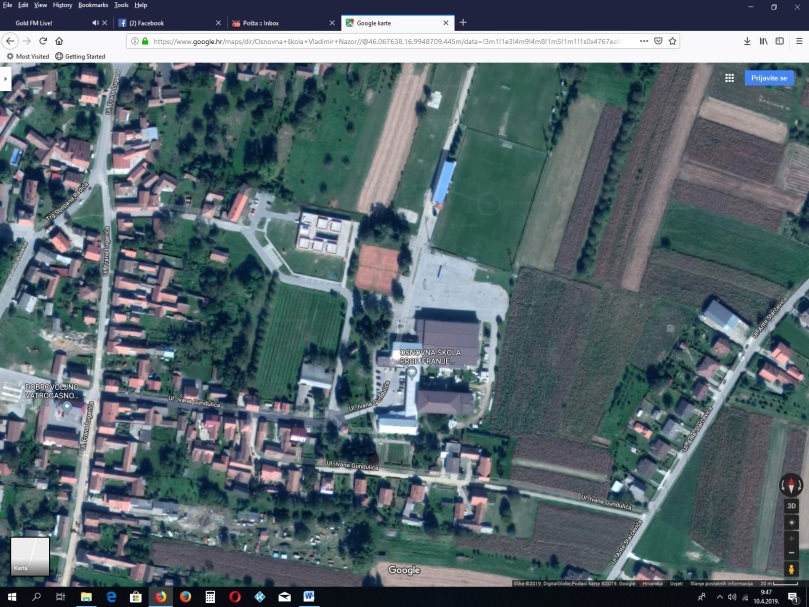 OŠ Vladimir Nazor ViroviticaViroviticaN 45.829120 °E 17.384264°78,7 mn/v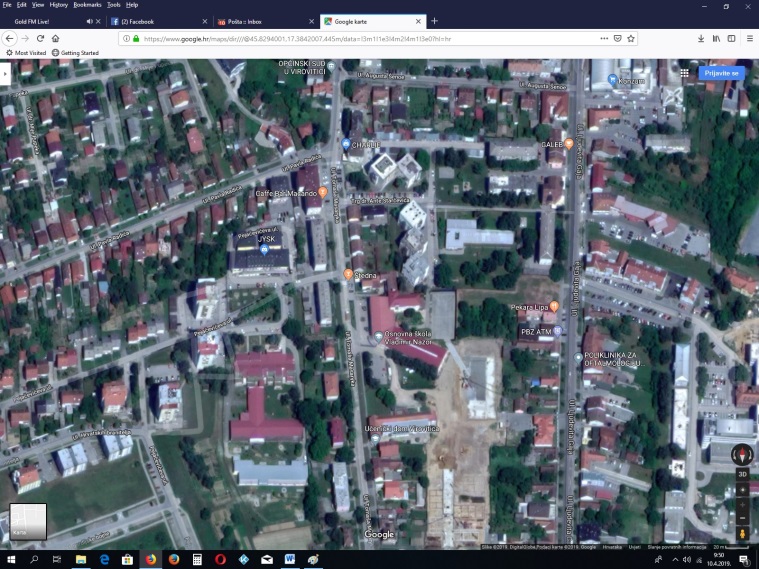 GodinaApsolutna minimalna godišnja temperatura VirjeApsolutna minimalna godišnja temperatura ViroviticaApsolutna maksimalna godišnja temperatura VirjeApsolutna maksimalna godišnja temperatura ViroviticaApsolutna razlika apsolutne minimalne temperatureApsolutna razlika apsolutne maksimalne temperature2014-13,0-14,037,037,01,00,02015-15,5-14,036,036,51,50,52016-8,0-12,034,035,04,01,02017-14,0-18,036,039,04,03,02018-18,0-17,035,034,01,01,0GodinaBroj toplih dana VirjeBroj toplih dana ViroviticaBroj vrućih dana VirjeBroj vrućih dana ViroviticaApsolutna razlika broja toplih danaApsolutna razlika broja vrućih dana20148369241614820151109149421972016991152433169201796994354311201811113132502018GodinaBroj hladnih dana VirjeBroj hladnih dana ViroviticaBroj studenih dana VirjeBroj studenih dana ViroviticaApsolutna razlika broja hladnih danaApsolutna razlika broja studenih dana20143671812354201581824511201668779990201771752219432018737881658